磯子区連合町内会長会５月定例会日時　平成30年５月17日（木）10：00会場　区総合庁舎７階　７０１号会議室○ 会長あいさつ○ 区長あいさつ警察・消防の議題１　磯子警察署（１）平成30年４月末の犯罪発生状況について磯子区内の犯罪発生状況は、前年に比べ減少しています。　振り込め詐欺については、被害件数21件で被害金額は約2,770万円となっており、件数については前年に比べ10件の増加、被害金額は約2,150万円のプラスとなっています。（２）詐欺被害防止のためチラシについて（回覧依頼）磯子区内でも、キャッシュカードをだまし取る詐欺被害が増加しています。このため、詐欺被害防止のためのチラシを作成しましたので、各自治会町内会での班回覧をお願いいたします。２　磯子消防署（１）火災・救急状況と住宅用火災警報器の設置についてア　火災・救急状況区内の発生件数は11件で、前年に比べ５件の減少となっています。市内では、267件　　　の火災が発生しており、前年同期で34件の減少となっています。救急出場件数は、区内3,249件で、前年に比べ255件増加しております。市内全体では、67,627件で、前年に比べ3,369件の増加となっています。イ　住宅用火災警報器の設置について　住宅用火災警報器は、消防法によりすべての住宅に設置が義務付けられています。設置による奏功事例は、今回掲載されているもの以外にも多数報告されています。住宅用火災警報器をまだ設置されていない場合は早めの設置を、既に設置されている場合は、定期的な作動点検をお願いいたします。市連の報告１　新たな中期計画「素案」の公表とパブリックコメントの実施について「横浜市中期４か年計画2018～2021」（素案）を５月９日に公表しました。この素案に対するパブリックコメントを実施しておりますので、地域の皆様からのご意見をぜひお寄せください。　なお、中期計画の概要版を、各自治会町内に１部お送りさせていただきます。（１）事業内容：中期計画（素案）では、横浜を取り巻く状況や計画のねらい、計画を策定・推進するにあたっての基本姿勢などとともに、2030年を展望した６つの戦略と、計画期間（2018～2021年度）の４年間の取組（38の政策と行財政運営の取組）について示しています。引き続き、多くの市民の皆様と議論を重ね、オール横浜で新たな中期計画を策定していきます（２）募集期間：平成30年６月22日（金）まで（３）提出方法：郵送、ＦＡＸ、電子メールまたは直接ご持参（４）提出先：郵送：〒231-0017　横浜市中区港町１－１　横浜市政策局政策課ＦＡＸ：６６３－４６１３メール：ss-chuki2018@city.yokohama.jp（５）問合せ先：政策局政策課 　担当：安達・白石　電話：６７１－２１９７２　平成30年住宅・土地統計調査の実施及び調査員の推薦について（依頼）　　　平成30年10月１日を基準日として実施される標記調査について、調査員を募集します。　　　つきましては、各連合地区から３～６名のご推薦をお願いいたします。（１）業務内容：区内の指定された調査区域の各世帯を訪問し、名簿の作成、調査票の配布・回収などを行っていただきます。（２）任命期間：平成30年８月27日（月）～10月26日（金）（３）報酬：約66,000円（予定）（４）資格：原則として20歳以上の方、責任を持って調査の事務ができる方、秘密を守れる方、税務・警察・選挙活動等に直接関係のない方（５）推薦方法：別紙「平成30年住宅・土地統計調査　調査員推薦名簿」に必要事項をご記入いただき、総務課統計選挙係にご提出をお願いいたします。　　　　　　　　また、実際に調査員になっていただく方については、別添の書類一式をお渡しいただき、「平成30年住宅・土地統計調査　調査員被推薦者情報」をご本人様から直接、総務課統計選挙係へご提出をお願いいたします。（６）推薦期限：平成30年６月18日（月）（７）提出・問合せ先：総務課統計選挙係 　担当：中・服部　電話：７５０－２３１６３　よこはま地域包括ケア計画（第７期横浜市高齢者保健福祉計画・介護保険事業計画）の策定について横浜市では、2025年を見据え、高齢者に関する保健福祉事業や介護保険制度の円滑な　　実施に関する総合的な計画として、具体的かつ実効性のある施策を盛り込んだ「よこはま地域包括ケア計画（第７期 横浜市高齢者保健福祉計画・介護保険事業計画）」を策定しましたので、お知らせさせていただきます。（１）基本目標：ポジティブ・エイジング ～誰もが、いつまでも、どんなときも、自分らしくいられる「横浜型地域包括ケアシステム」を社会全体で紡ぐ～（２）計画書（全215頁）の閲覧・販売場所：市役所市民情報センターで閲覧実施「刊行物サービスコーナー」にて、６月上旬から販売も予定（価格未定）　　（３）概要版（全22頁）の配布場所：市民情報センター、区役所広報相談係、地域ケアプラザなど　　（４）その他：計画冊子、計画の概要版とも横浜市健康福祉局ホームページで公開　　（５）問合せ先：健康福祉局高齢健康福祉課　　担当：近藤・水野・菊池　　　　　　　　　　電話：６７１－３４１２　FAX：６８１－７７８９４　第４期横浜市地域福祉保健計画素案とパブリックコメントの実施について（市民意見募集）第４期横浜市地域福祉保健計画 (平成31年度～35年度)について、素案がまとまりましたのでご報告します。今後、パブリックコメントの実施等を経て、平成30年度中の計画策定を目指します。（１）募集期間：平成30年５月28日（月）～６月29日（金）（２）提出方法：郵送（計画素案冊子又は概要版に印刷したハガキ）、ＦＡＸまたは電子メール（３）提出先：郵送：〒231-0017　横浜市中区港町１－１　横浜市健康福祉局健康福祉課計画担当ＦＡＸ：６６４－３６２２メール：kf-chifukukeikaku@city.yokohama.jp（４）計画策定スケジュール（予定）：平成30年５～６月　パブリックコメント実施　　　　　　　　　　平成30年７月～　　最終案の検討　　　　　　　　　　平成30年度中　　　計画策定（５）問合せ先：健康福祉局福祉保健課　担当：平尾・冨下　　　　　　　　電話：６３１－３５６７　FAX：６６４－３６２２磯子区福祉保健課　担当：金子・美田　　　　　　　　電話：７５０－２４４１　FAX：７５０－２５４７５　「東京2020大会」機運醸成等のための事業・活動の全国認証制度について　　　東京2020オリンピック・パラリンピックを地域から盛り上げる「東京2020参画プログラム」及び「beyond2020プログラム」が策定されました。趣旨に合致する地域のイベントなどについて申請を行うと、ロゴマークの使用などが受け　　られますので、ぜひ申請いただくと共に、関係者の皆様へご周知いただき、大会の盛り上げ　　にもご協力をお願いいたします。　　○問合せ先：市民局オリンピック・パラリンピック推進課　　担当：三浦電話：６７１－３６９０　　　　　　　　文化観光局文化プログラム推進課　　担当：久保　電話：６７１－３４０４区政等の報告１　区政の動きと日程区連の議題１　議題・依頼事項（１）磯子区緊急時情報伝達システムへの登録について（ご案内）磯子区では風水害時の情報伝達を迅速に行うため、電話回線を利用した「緊急時情報伝達システム」を29年度から試行導入しています。本年度も引き続き実施いたしますので、是非ご登録をお願いいたします。ア　対象者：地区連合町内会長または自治会町内会の役職にある方イ　申請方法：　　　（ア）昨年度にシステムに登録申請され、かつ自治会町内会長の役職に変更がない方　　　　　　⇒　提出いただく必要はありません　　　（イ）昨年度にシステムに登録申請されていない方　　　　　　⇒　登録調査票の提出をお願いしますウ　申請期限：平成30年６月20日（水）エ　問合せ先：総務課危機管理・地域防災担当　電話：７５０－２３１２（２）自主防災組織による防災訓練の実施及び書類の提出について（依頼）地域の防災力の向上のため、各自主防災組織（自治会町内会、連合町内会）における防災訓練の実施及び必要書類の提出を依頼させていただきます。ア　消防訓練等実施依頼書（消防職員の派遣や資機材等貸出を要請する場合のみ）　　　（ア）提出期限：訓練実施日の10日前まで（イ）提出先：磯子消防署又は出張所（連合地区ごとに指定された窓口に提出）イ　防災訓練実施報告書（防災訓練を実施した全ての自主防災組織が対象）　　　（ア）提出期限：訓練終了後14日以内　　　（イ）提出先：磯子区役所　総務課危機管理担当（窓口、FAX、Eメールのいずれかの方法で提出）ウ　問合せ先：総務課危機管理担当　担当：中田・宮田　　　　　　　　　　電話：７５０－２３１２　FAX：７５０－２５３０　　　　　　　　　　電子メール：is-bousai@city.yokohama.jp磯子消防署予防課　担当：二本木・向井　電話・FAX：７５３－０１１９２　事務連絡（１）平成30年度磯子区運営方針の策定と磯子区予算について平成30年度の磯子区の基本目標や重点的に取り組む主な事業などを示した「磯子区運営方針」を策定しましたのでお知らせさせていただきます。また、運営方針の実現に向けた平成30年度の磯子区予算について、広報よこはま磯子区版５月号に掲載した記事を資料として配付させていただきます。なお、これらの資料については、各地区連合会において地域協働推進員が配布し、説明させていただきます。　　　○問合せ先：区政推進課企画調整係　担当：山田・林田　電話：７５０－２３３１　　　　　　　　　総務課予算調整係　　　担当：中島　　　　電話：７５０－２３１３（２）自治会町内会　会計講習会及び広報講習会のご案内について今年度も、会計システムの操作方法などをご案内する会計講習会、広報の作成方法などをご案内する広報講習会を行います。自治会町内会で会計、広報を担当されている方は、是非ご参加をお願いいたします。　　　ア　講習内容： 　　　（ア）会計講習会：自治会町内会の会計に関すること、会計システムの操作方法など　　　　　　　　　　　　　　（イ）広報講習会：広報の必要性や作成のポイント、広報の作成、作成物の発表など　　　　　　　　　　　　　　イ　実施時間：14時～15時30分　　　ウ　実施会場：区役所６階602会議室　　　エ　実施日：平成30年６月～10月（詳細は資料をご覧ください）　　　オ　申込方法：申込書をFAX、郵送または直接窓口へご持参ください。カ　申込締切：受講希望日の1週間前　　　キ　問合せ・申込先：地域振興課地域振興係　　担当：根本・高橋　　　　　　　　　　電話：７５０－２３９１　FAX：７５０－２５３４（３）「第42回磯子まつり」の出演・出店について　　　　９月30日（日）に行われる「第42回　磯子まつり」において、産業道路ダンスステージ出演団体、公会堂ステージ出演者、パレード出演者及び出店者の募集をしています。ただし、応募多数の場合には出演・出店が出来ない場合もあります。      ア　応募締切：平成30年６月６日（水）　12:00必着　　　イ　応募方法：応募用紙を持参・郵送・FAX・電子メール（いずれでも可）で応募ウ　申込・問合せ先：地域振興課　磯子まつり担当〒235-0016磯子区磯子３-５-１ 磯子区役所６階地域振興課地域振興係　担当：根本・竹澤　　　　　　　　　　電話：７５０－２３９２　FAX：７５０－２５３４　　　　　　　　　　電子メール：is-matsuri@city.yokohama.jp（４）Ｊアラート全国一斉情報伝達訓練に係る磯子区独自の鳴動試験結果について（報告）平成30年５月16日（木）のＪアラート全国一斉情報伝達訓練の実施にあたり、磯子区では独自に、区内９か所の津波警報伝達システムの一部を、通常音量よりも大きな音量※に設定して訓練を実施いたしました。各所に職員を配置し、聴き取り調査を実施しましたので、その結果を報告いたします。※　通常の音量50～60％　⇒　一部のスピーカーの音量を70～90％に変更３　チラシ等の回覧・掲示依頼について（１）「いそご地域活動フォーラム2018」のチラシについて（掲示依頼）区内で文化活動・生涯学習・ボランティアなど自主的な活動をしているグループ・団体が日頃の活動を発表するとともに、これから地域活動を始めようとする区民のきっかけの場として、「いそご地域活動フォーラム2018」を開催します。このチラシについて、掲示板への掲示をお願いいたします。ア　日　時：平成30年６月16日（土）　10:00～15:00イ　場　所：磯子区役所１階区民ホール、磯子公会堂ウ　主な内容：講演会　　　　　　　　　「人をつなぐ・育てるコミュニケーション」　　　　　　　　　渡辺元智氏（横浜高校野球部前監督）　　　　　　　　　磯子公会堂ホール　10:00～11:10　　　　　　　　　　先着600名　　　　　　　　　電話・FAX・メールなどで事前申し込み活動団体パネル展、体験コーナーなどエ　申込・問合せ先：いそご区民活動支援センター　　　　　電話：７５４－２３９０　FAX：７５９－４１１６　　　　　メール：is-shienc@city.yokohama.jp４　区社会福祉協議会（１）平成30年度磯子区更生保護協会の会費納入について（依頼）去る３月５日開催の総会において、平成30年度の予算等についてご承認いただきましたので、趣旨をご理解の上、会費納入にご協力くださいますようお願いいたします。　　　ア　会　費：一世帯につき30円　　　イ　納入期限：平成30年６月29日（金）　　　ウ　問合せ先：磯子区社会福祉協議会　担当：相澤　電話：７５１－０７３９（２）平成30年度日赤及び共同募金協力費等のお振込み先の提出について（依頼）平成30年度の日赤会費募集につきましては既にご協力いただいておりますが、各自治会・町内会におきまして会費募集活動を円滑に進めていただくため、日赤地区会議費を連合町内会の口座に振り込みいたします。つきましては今年度の振込先の提出をお願いいたします。　なお、振込口座に変更がない場合には、ご提出は不要です。また、共同募金協力費に関しましても、ご提出の口座にお振込みさせていただきますので、ご了承いただきますようお願いいたします。ア　提出期限：平成30年５月31日（木）　　　イ　問合せ先：区社会福祉協議会　　担当：小池（日赤）・西谷（共同募金）　電話：７５１－０７３９　FAX：７５１－８６０８５　その他（１）資料配布ア　汐見台自治会連合会だより 第354号イ　スイッチＯＮ磯子まめ通信第119号　　　　　　　　　　　 各自治会町内会に配布ウ　横浜市消費生活総合センター　月次相談リポート　　　 各自治会町内会に掲示板数　　エ　平成30年度６月消費生活教室「輸入食品の安全性と注意点」各自治会町内会に掲示板数　　　オ　平成30年度　二輪車交通事故防止強化月間　暴走族追放強化月間　横浜市実施要綱　　　　　　　　　　　　　　　　　　　　　　　　　　　　　　　　 各自治会町内会に配布閉　会次回開催日：平成30年６月18日（月）　10：00　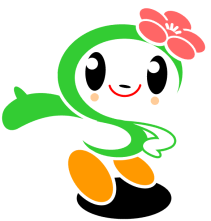 